LESSON DEVELOPMENT THREE OBJECTS BASED ON SIZES STAGE/TIMETEACHER’S ACTIVITIESLEARNER'S ACTIVITIES – MIND/HANDS ONLEARNING POINTSStep 1Introduction (5 minutes)Ask pupils to identify the following shapes with color on the chart. 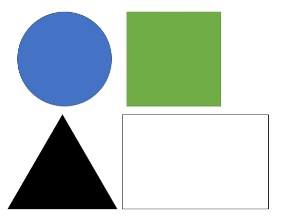 Circle (blue), square (green), triangle (black) and rectangle (white).Linking the Previous knowledge to the new lesson Step 2 Development (5 minutes) Grouping1. Groups the learners into four groups – A, B, C, and D. 2. Guide the learners to choose a leader and secretary for your group. 3. Gives each group learning materials – shapes of circle, triangle, square, rectangle, cuboid, etc. 1. Belong to a group. 2. Choose their leader and secretary. 3. Received learning materials for their group. Learner’s group, leader and secretary confirmed.Step 3Development(5 minutes)Ask pupils to arrange the following shapes according to their sizes. 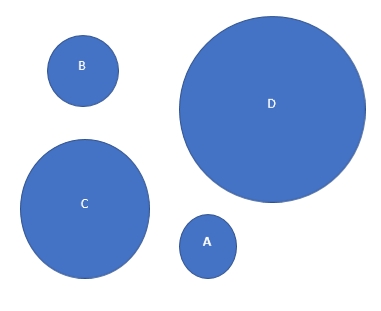 Arranging shapes according to their sizes. Step 4Development(10 minutes)Ask pupils you they know bicycle and okada. If their response is yes, which of them is bigger?Okada is bigger than bicycle. MIND ON Step 5Conclusion(10 minutes)To conclude the lesson, the teacher revises the entire lesson and ask the key questions.    KEY QUESTIONS – Identify and arrange the following shapes according to their sizes. The learners listen, ask and answer questions.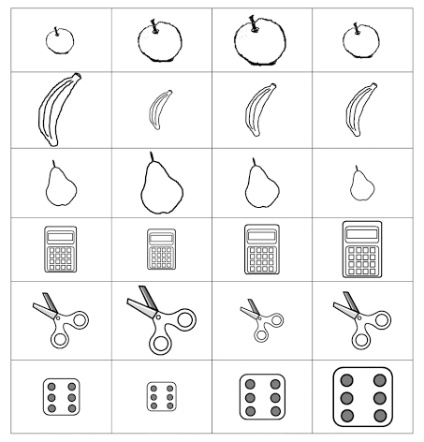 Lesson Evaluation and Conclusion 